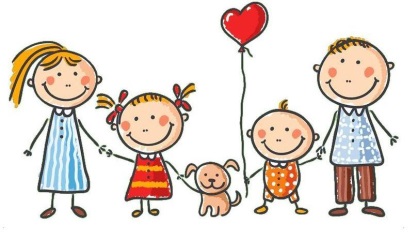 Do przedszkola należy przynieść:1.     Kapcie na gumowej podeszwie, antypoślizgowe, najlepiej zapinane  na rzepy (dziecko może je samo założyć i zdjąć) - podpisane2.    Zapasowa bielizna i ubranie w worku (2 komplety), które zostawiamy w szatni – podpisane 3.   Nakrycie głowy zawsze odpowiednie do pory roku 4.   Piżamka w worku -  podpisana5.   Śpiworek i poduszeczka  - podpisane WSKAZÓWKI DLA RODZICÓW ODNOŚNIE ADAPTACJI DZIECKA DO PRZEDSZKOLA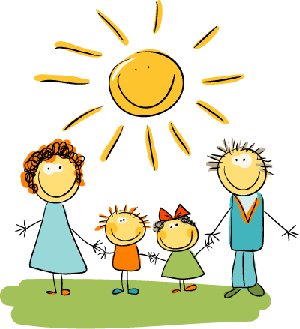 Oto kila rad dla rodziców, które pomogą zminimalizować negatywne skutki adaptacji Waszego dziecka do przedszkola:·        Nie przeciągaj pożegnania w szatni, pomóż dziecku rozebrać się, pocałuj je i wyjdź, przekazując maluszka nauczycielce.·        Nie zabieraj dziecka do domu, kiedy płacze przy rozstaniu; jeśli zrobisz to choć raz, będzie wiedziało, że łzami można wszystko wymusić.·        Nie obiecuj: jeśli pójdziesz do przedszkola, to coś dostaniesz; kiedy będziesz odbierać dziecko, możesz dać mu maleńki prezent, ale nie może to być forma przekupywania, lecz raczej nagrody. Z czasem ten bodziec stanie się zbędny.·        Nie wymuszaj na dziecku, żeby zaraz po przyjściu do domu opowiedziało, co wydarzyło się w przedszkolu- to powoduje niepotrzebny stres.·        Jeśli dziecko przy pożegnaniu płacze, postaraj się, żeby przez kilka dni odprowadzał je do przedszkola tata lub inna osoba, którą dziecko zna.·        Staraj się określać, kiedy przyjdziesz po dziecko, w miarę dokładnie: nie mów „przyjdę, kiedy skończę pracę” ponieważ dziecko nie wie,  o której godzinie rodzice kończą pracę. Lepiej powiedzieć „odbiorę cię z przedszkola po podwieczorku/ obiedzie”. Jest to dla dziecka dobra miara czasu, gdyż wie, kiedy są posiłki. Najważniejsze jest to, by DOTRZYMYWAĆ SŁOWA!·        Nie okazuj negatywnych emocji: nie płacz, nie wracaj pod drzwi, gdy słyszysz, że dziecko płacze. Takie zachowania są u dziecka rozpoczynającego funkcjonowanie poza środowiskiem rodzinnym zupełnie normalne! Jednak kiedy zobaczy, że rodzic czuje się niepewnie w sytuacji pozostawienia go w przedszkolu, będzie miało wrażenie, że dzieje się coś złego, co spotęguje stres.·        Każde dziecko uspokaja się w zasadzie od razu po zamknięciu drzwi do sali, ponieważ absorbują je nowi koledzy, wielość zabawek, a życzliwa uśmiechnięta pani zawsze dziecko przytuli, weźmie na kolana i uspokoi, zajmując uwagę dziecka czymś miłym i pozytywnym.·        Tłumacz dziecku, że reguły obowiązujące w przedszkolu są dobre. Dzieci lubią, gdy ich świat  jest uporządkowany i ma swoją harmonię. Brak zasad i wymogów ze strony nauczyciela sprawia, że dziecko odczuwa chaos, a to powoduje brak poczucia stabilności i bezpieczeństwa w nowym miejscu.·        Wszystkie wątpliwości lub pytania kieruj do nauczyciela. To osoba, która spędza z dzieckiem większość dnia, więc doskonale je zna i jest kompetentna w swoim zawodzie. Na pewno uzyskasz pomoc i osiągniesz porozumienie. Dziecko widząc, że rodzice rozmawiają z nauczycielem, czuje się bezpieczne.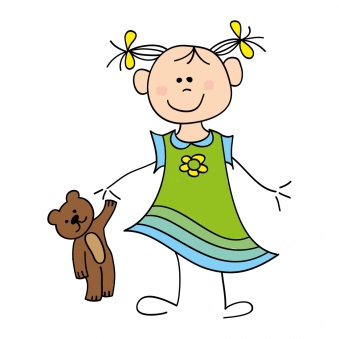 